Physical Education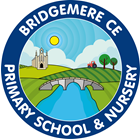 Curriculum Map Physical EducationCurriculum Map Physical EducationCurriculum Map Physical EducationCurriculum Map Autumn Term Spring term Summer Term EYFSNursery ReceptionFundamentals – object control focus (Throwing and Catching)Fundamentals – locomotion focus (Moving our Bodies)Fundamentals – object control focus (Handling equipment)GymnasticsGymnastics DanceFundamentals – object control focusFundamentals – (Athletics focus)Fundamentals – playing against an opponentFundamentals – Ball skills (kicking, bouncing etc)Fundamentals – object control focus (Handling equipmentAthleticsClass 2Year 1 & 2Fundamentals – object control focus (Throwing and Catching)Fundamentals – locomotion focus (Moving our Bodies)Fundamentals – object control focus (Handling equipment)GymnasticsGymnastics DanceFundamentals – object control focusFundamentals – (Athletics focus)Fundamentals – playing against an opponentFundamentals – Ball skills (kicking, bouncing etc)Fundamentals – object control focus (Handling equipment)Athletics Class 3Year 3 & 4Tag RugbyFootballBasketballAthletics (indoor)Gymnastics (floor & equipment)DodgeballDanceOAAHockey CricketTennisAthletics (track & field)Class 4Year 5 & 6Tag RugbyFootballBasketballAthletics (indoor)Gymnastics (floor & equipment)DodgeballDanceOAAHockey CricketRoundersAthletics (track & field)